ОЦЕНОЧНОЕ СРЕДСТВОдля оценки квалификации «Инженер-проектировщик в области радиационной безопасности объектов использования атомной энергии 7 уровень квалификации»(наименование квалификации)2021 годСостав комплекта оценочных средствНаименование квалификации и уровень квалификации:Инженер-проектировщик в области радиационной безопасности объектов использования атомной энергии, 7 уровень квалификации(указываются в соответствии с профессиональным стандартом или квалификационными требованиями, установленными федеральными законами и иными нормативными правовыми актами Российской Федерации)Номер квалификации: _________________________________________________(номер квалификации в реестре сведений о проведении независимой оценки квалификации)Профессиональный стандарт или квалификационные требования, установленные федеральными законами и иными нормативными правовыми актами Российской Федерации (далее - требования к квалификации):Профессиональный стандарт «Инженер-проектировщик систем ядерной и радиационной безопасности объектов использования атомной энергии»,Код: 24.104(наименование и код профессионального стандарта либо наименование и реквизиты документов, устанавливающих квалификационные требования)СПК: Совет по профессиональным квалификациям в сфере атомной энергииВид профессиональной деятельности: Проектирование систем ядерной и радиационной безопасности для объектов использования атомной энергии (далее - ОИАЭ)                                 (по реестру профессиональных стандартов)Спецификация заданий для теоретического этапа профессионального экзамена-Спецификация заданий для практического этапа профессионального экзамена-Материально-техническое обеспечение оценочных мероприятий:а) материально-технические ресурсы для обеспечения теоретического этапа профессионального экзамена: помещение, площадью не менее 20м2, оборудованное мультимедийным проектором, компьютером, принтером, письменными столами, стульями; канцелярские принадлежности: ручки, карандаши, бумага формата А4.б) материально-технические ресурсы для обеспечения практического этапа профессионального экзамена: помещение, площадью не менее 20м2, оборудованное мультимедийным проектором, компьютером с установленным программным обеспечением Microsoft Office, с доступом к базе СП и ГОСТ (ОСПОРБ-99/2010 - обязательно), принтером, письменными столами, стульями; канцелярские принадлежности: ручки, карандаши, калькулятор, линейка, бумага формата А4.Кадровое обеспечение оценочных мероприятий: Членами Экспертной комиссии могут быть специалисты, имеющие:высшее образование по направлению подготовки в области строительства, теплоэнергетики и теплотехники, электроэнергетики и электротехники, ядерной энергетики и теплофизики, ядерной физики и технологий, строительства уникальных зданий и сооружений, атомных станций: проектирования, эксплуатации и инжиниринга, и опыт работы в должностях, связанных с исполнением обязанностей по проектированию не менее 5 лет и соответствующих уровню квалификации не ниже уровня оцениваемой квалификации;дополнительное профессиональное образование по дополнительным профессиональным программам, обеспечивающим освоение: а) знаний: нормативных правовые актов в области независимой оценки квалификации и особенности их применения при проведении профессионального экзамена; нормативных правовых актов, регулирующих вид профессиональной деятельности и проверяемую квалификацию; требований и порядка проведения теоретической и практической части профессионального экзамена и документирования результатов оценки;порядка работы с персональными данными и информацией ограниченного использования (доступа); б) умений:применять оценочные средства; анализировать полученную при проведении профессионального экзамена информацию, проводить экспертизу документов и материалов; проводить осмотр и экспертизу объектов, используемых при проведении профессионального экзамена; проводить наблюдение за ходом профессионального экзамена; принимать экспертные решения по оценке квалификации на основе критериев оценки, содержащихся в оценочных средствах; формулировать, обосновывать и документировать результаты профессионального экзамена; использовать информационно-коммуникационные технологии и программно-технические средства, необходимые для подготовки и оформления экспертной документации; организации проведения центром оценки квалификаций независимой оценки квалификации в форме профессионального экзамена. документальное подтверждение квалификации эксперта со стороны Совета по профессиональным квалификациям;отсутствие ситуации конфликта интереса в отношении конкретных соискателей. Требования безопасности к проведению оценочных мероприятий (при необходимости): При проведении профессионально экзамена должны соблюдаться общие требования охраны труда, техники безопасности, санитарных норм и правил. Обязательно проведение инструктажа по охране труда и технике безопасности. Специализированные требования к безопасности не установлены. Задания для теоретического этапа профессионального экзамена:1. Вокруг радиационных объектов какой категории помимо санитарно-защитной зоны должна быть установлена также и зона наблюдения?1. II категории2. IV категории3. III категории4. I категории2. К какой зоне относят необслуживаемые помещения, где размещаются технологическое оборудование и коммуникации, являющиеся основными источниками излучения, согласно ОСПОРБ-99/2010?1. 1 зона2. 4 зона3. 2 зона4. 3 зона3. Размеры санитарно-защитной зоны и зоны наблюдения вокруг радиационного объекта устанавливаются с учетом 1. уровней внешнего облучения2. мощности атомной станции3. примененных средств защиты4. ветровых условий4. Какая зона устанавливается вокруг радиационных объектов I категории по потенциальной радиационной опасности?1. санитарно-защитная зона и зона наблюдения2. санитарно-защитная зона и контролируемая зона3. только контролируемая зона4. только зона наблюдения5. Между какими зонами рабочих помещений (в которых проводятся работы с открытыми источниками излучения) размещаются стационарные саншлюзы согласно ОСПОРБ-99/2010?1. 1 и 22. 2 и 33. 3 и 44. 4 и 56. Для помещений какого класса радиационной опасности по ОСПОРБ-99/2010 предъявляются требования к отделке и оборудованию помещений для хранения открытых источников излучения помещений?1. не ниже 2 класса2. не ниже 1 класса3. не ниже 3 класса4. не ниже 4 класса7. Какой коэффициент запаса длительности облучения по годовой эффективной дозе используется при расчете защиты от внешнего ионизирующего излучения?1. не ниже 32. не ниже 23. не ниже 54. не ниже 108. Вам необходимо рассчитать допустимую мощность на поверхности биологической защиты. Какую из перечисленных формул Вы будете использовать?1. 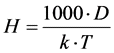 2. 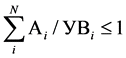 3. 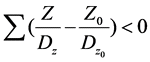 4. 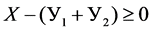 9. Вам необходимо спроектировать защиту от внешнего ионизирующего излучения. Какое значение мощности эквивалентной дозы Вам необходимо использовать в расчетах для персонала группа А для помещений с постоянным пребыванием?1. 12 мкЗв/ч2. 1 мкЗв/ч3. 6 мкЗв/ч4. 20 мкЗв/ч10. Вам предстоит создать проект безопасности при обращении с удаляемыми радиоактивными отходами перед захоронением. Для какого интервала наблюдений вами должны быть определены контрольные уровни по выбросам и сбросам радиоактивных веществ?1. за час2. за квартал и год3. за сутки и месяц4. за квартал11. Вам необходимо обеспечить безопасность при обращении с радиоактивными отходами. С помощью реализации какого принципа Вам следует обеспечить вышеуказанное?1. многобарьерности2. минимизации потерь3. минимизации излучения4. индивидуальной защищенности12. Что из перечисленного должен включать в себя радиационный контроль при обращении с радиоактивными отходами?1. контроль облучения работников2. контроль облучения населения3. контроль за самоподдерживающейся цепной реакцией (СЦР)13. Что из перечисленного должно быть указано в проектной и эксплуатационной документации объектов использования атомной энергии в области радиационного контроля?1.  предполагаемая численность населения находящаяся в зоне наблюдения2. виды радиационного контроля3. численность персонала находящихся в сфере воздействия техногенных источников4. методы последующего обращения с РАО14. На какой период времени необходимо обеспечить контроль за состоянием и возможностью последующего извлечения радиоактивных отходов?1. на весь период хранения2. на 10 лет3. на 5 лет4. до снижения их активности до низкоактивной15. Единица измерения эффективной дозы?1. Зв2. мРк (микрорентген)3. эВ4. Бк16. С кем из перечисленных Вы согласуете границы санитарно-защитной зоны и зоны наблюдения радиационного объекта на стадии проектирования?1. представителями местной администрации2. органами, осуществляющими федеральный государственный санитарно-эпидемиологический надзор3. заказчиком4. работниками, которые будучи осуществлять монтаж17. Для радиационных объектов какой категории устанавливается санитарно-защитная зона, а также зона наблюдения?1. I категории2. I и II категории3. I, II и III категории4. I, II, III и IV категории18. На какой стадии Вам необходимо разработать программу радиационного контроля в организации, где планируется обращение с источниками излучения?1. на стадии проектирования2. на стадии обоснования инвестиций3. на стадии лицензирования4. на стадии строительства19. Дозы от какого облучения включают в себя основные пределы доз облучения?1. дозы природного облучения2. дозы медицинского облучения3. дозы в следствие аварии4. дозы производственного облучения20. На какие источники ионизирующего излучения не распространяются СанПиН 2.6.1.2523-09 Нормы радиационной безопасности?1. техногенные источники за счет нормальной эксплуатации техногенных источников излучения2. природные источники3. медицинские источники 4. космическое излучение21. Что НЕ входит в состав стационарного саншлюза?1. места для переодевания, хранения и предварительной дезактивации дополнительных СИЗ2. душевые3. пунк радиационного контроля4. умывальники22. Что из перечисленного Вы укажете в проектной документации радиационного объекта для каждого помещения (участка, территории), где проводятся работы с источниками ионизирующего излучения?1. только характер планируемых работ2. вид и характер планируемых работ3. активность на рабочем месте4.  характеристики источников излучения и ограничительные условия при работе с ними, а также характер планируемых работ23. При работе с открытыми источниками ионизирующего излучения, куда должен направляться воздух в рабочих помещениях, вытяжных шкафах, боксах и каньонах?1. из менее загрязненных к более загрязненным2. из более загрязненных к менее загрязненным3. вентиляция не предусматривается4. для каждого рабочего помещения, вытяжного шкафа, бокса и каньона предусматривается замкнутая система вентиляции24. Размеры санитарно-защитной зоны (полосы отчуждения) вдоль трассы трубопровода для удаления жидких радиоактивных отходов устанавливаются в зависимости от активности последних, рельефа местности, характера грунтов, глубины заложения трубопровода, уровня напора в ней и должны быть 1. не менее 10 м в каждую сторону от трубопровода2. не менее 20 м в каждую сторону от трубопровода3. не менее 30 м в каждую сторону от трубопровода4. не менее 50 м в каждую сторону от трубопровода25. Чем должно быть оборудовано хранилище радионуклидов, при хранении которых возможно выделение радиоактивных газов, паров или аэрозолей?1. сигнализацией2. вытяжной вентиляцией3. системой рекуперации4. термоконтролем26. Какие из перечисленных систем необходимо предусмотреть в помещениях, в которых находятся емкости для хранения жидких радиоактивных отходов?1. сигнализация протечек из емкости и радиационный контроль 2. АСУ и САС СЦР3. системы блокировок дверей4.  САС СЦР и радиационный контроль27. При размещении на отдельной площадке нескольких радиационных объектов размер санитарно-защитной зоны устанавливается с учетом1. их суммарного воздействия на население2. разности их воздействия на население3.  воздействия более мощного на население4.  воздействия менее мощного на население28. Правомерен ли будет сброс жидких радиоактивных отходов в хозяйственно-фекальную канализацию, производственно-ливневую канализацию, в водные объекты, поглощающие ямы, колодцы, на поля орошения, поля фильтрации и на поверхность земли?1. да, после их полного распада2. да, но при обильных осадках3. да, при дезактивации отходов4. не правомерен ни при каких обстоятельствах29. Что из перечисленного необходимо предусмотреть на территории вокруг хранилищ твердых радиоактивных отходов, не исключающих в период хранения возможности выхода радионуклидов из хранилища и их распространения в окружающей среде?1. фильтры очистки2. системы дезактивации3. контрольно-наблюдательные скважины4. сорбирующие ограждения30. Что из перечисленного должна предусматривать система специальной канализации в помещениях для работы с источниками ионизирующего излучения?1. уловители сточных вод2. САС СЦР3. возможность повторного использования воды для технологических целей4. дозиметрическое оборудование31. На какое количество зон необходимо разделять рабочие помещения для работ с источниками ионизирующего излучения I класса радиационной опасности согласно ОСПОРБ-99/2010?1. 22. 13. 34. 432. Для каких объектов по категории их потенциальной опасности устанавливается зона наблюдения?1. I категории 2. II категории 3. III категории4. IV категории33. Чем необходимо оборудовать помещения, предназначенные для сбора, переработки, хранения и кондиционирования жидких радиоактивных отходов?1. системой рекуперации2. системой вентиляции3. системой блокировок и сигнализации4. системой автоматического пожаротушения34. Что необходимо использовать для сбора жидких радиоактивных отходов при невозможности обеспечения сбора жидких радиоактивных отходов непосредственно в месте их образования и если их количество превышает 200 л/сут?1. спецканализацию2. контейнеры(сборники)3. поля фильтрации4. поглощающие ямы35. Для каких из перечисленных видов твердых радиоактивных отходов необходимо предусмотреть контроль содержания радионуклидов в воздухе хранилища?1. низкоактивных 2.  высокоактивных 3. очень низкоактивных4. среднеактивных36. В каких видах хранилищ твердых радиоактивных отходов можно пренебречь радиационным контролем в помещениях?1. с очень низкоактивными ТРО2.  с низкоактивным ТРО3. с высокоактивным ТРО4. с среднеактивным ТРО37. Сколько категорий по радиационной опасности устанавливается для радиационных источников, в которых содержится только закрытые радиационные источники?1. 52. 43. 34. 238. На что не должно влиять наличие каналов и проемов для транспортных, технологических и других систем в биологической защите стационарных радиационных источников?1. целостность2. размеры3. эффективность4. состав39. Чем должно быть оборудовано рабочее место персонала, эксплуатирующего стационарный радиационный источник, в котором содержатся открытые радиационные источники или радиоактивные вещества с активностью, соответствующей I и II классу работ с радиоактивными веществами?1. системой сигнализации и блокировок2. средствами оперативной связи с аварийными службами3. автоматизированной системой радиационной безопасности4. САС СЦР40. Что должны обеспечивать физические барьеры, предусмотренные Вами в проектной документации на стационарный радиационный источник?1. температурный режим2. защиту оборудования3. снижение уровней радиационного воздействия на работников 4. защиту несущих конструкций Критерии оценки (ключи к заданиям), правила обработки результатов теоретического этапа профессионального экзамена и принятия решения о допуске (отказе в допуске) к практическому этапу профессионального экзамена: -Задания для практического этапа профессионального экзамена:1.Задание на выполнение трудовых функций, трудовых действий в реальных или модельных условиях (задание № 1):Трудовая функция: 3.1.4. Выполнение расчетного обоснования проектных решений в части ядерной и радиационной безопасности ОИАЭТрудовые действия:Выбор метода математического обоснования проектного решения по обеспечению ядерной и радиационной безопасности ОИАЭСоздание математической модели объекта обоснованияВыполнение требуемых математических расчетовАнализ результатов расчетовВнесение коррективов в проектное решение по результатам анализа при необходимостиДокументальное оформление результатов расчетов в обоснование принятых проектных решений по обеспечению ядерной и радиационной безопасности ОИАЭЗадание№ 1: Вам поступил запрос от Заказчика на выполнения расчета биологической защиты. Предполагается, что организация биологической защиты проводится в отношении помещения, где расположен источник ионизирующего излучения - емкость, содержащая радиоактивный раствор (маркировка источника 00FKC10BB001). В задании (Приложение 1) содержатся данные (Задание на расчет), где по мнению заказчика приводится необходимая информация для реализации расчетной работы.  Определите согласно Задания на расчет:1) перечень смежных помещений, в отношении которых будет определяться биологическая защита (указав их маркировки согласно экспликаций);2) допустимые уровни мощности эквивалентной дозы для выявленных по п.1) помещений (в соответствии с санитарными нормами и правилами ОСПОРБ-99/2010 «Основные санитарные правила обеспечения радиационной безопасности») из условий стандартной продолжительности пребывания персонала и коэффициента запаса равного двум.Итоговые результаты должны быть отображены в Таблице 1.Таблица 1 – Итоговые результаты рассмотренияУсловия выполнения задания: Экзаменуемый получает задание на бумажном носителе и выполняет его самостоятельно. Ему выдается лист бумаги, карандаш, линейка, калькулятор, предоставляется доступ к компьютеру с установленным программным обеспечением Microsoft Office, с доступом к базе СП и ГОСТ (ОСПОРБ-99/2010 - обязательно).Место выполнения задания: помещение, площадью не менее 20 м2, оборудованное: мультимедийным проектором, компьютером с установленным программным обеспечением Microsoft Office, с доступом к базе СП и ГОСТ (ОСПОРБ-99/2010 - обязательно), письменным столом, стульями и др. Максимальное время выполнения задания: 20 мин.  Критерии оценки: Задание№ 2: Необходимо выполнить экспресс оценку необходимой толщины биологической защиты при проведении реконструкции учебной лаборатории, использовав универсальные таблицы кратности ослабления. Эффектами барьерной геометрии, в запас расчета, пренебречь. Универсальные таблицы приведены в приложении 1 к данному Заданию. До начала проведении реконструкции в учебной лаборатории проводились эксперименты с закрытым радионуклидным источником на основе изотопа цезия-137. Ранее, биологическая защита лаборатории (выполненная из бетона плотностью 2300 кг/м3) обеспечивала соблюдение допустимых уровней мощности эквивалентной дозы в смежных помещениях. Коэффициент ослабления гамма-излучения цезия-137 для стен и перекрытий был равен 100.В результате проведения реконструкции предполагается отказаться от использования изотопа-137, а использовать источник на основе изотопа кобальта-60 исходя из условия, что его параметры будут обуславливать ту же самую дозовую нагрузку на поверхности биологической защиты в пределах лаборатории. Кроме того, при реконструкции изменился характер использования всех смежных с лабораторией помещений, в результате чего длительность нахождения сотрудников в них уменьшилась в 2 раза. Необходимо оценить затронет ли реконструкция лаборатории необходимость изменения толщины биологической защиты. Если да, то на сколько сантиметров требуется увеличить толщину в ходе поведения реконструкции.Энергия излучения изотопа цезия-137 составляет 0,66 МэВ.Энергия излучения изотопа кобальта-60 составляет 1,25 МэВ.Условия выполнения задания: Экзаменуемый получает задание на бумажном носителе и выполняет его самостоятельно. Ему выдается лист бумаги, ручка, калькулятор, предоставляется доступ к компьютеру с установленным программным обеспечением Microsoft Office, с доступом к базе СП и ГОСТ.Место выполнения задания: помещение, площадью не менее 20 м2, оборудованное: мультимедийным проектором, компьютером с установленным программным обеспечением Microsoft Office, с доступом к базе СП и ГОСТ, письменным столом, стульями и др. Максимальное время выполнения задания: 20 минутКритерии оценкиПравила обработки результатов профессионального экзамена и принятия решения о соответствии квалификации соискателя требованиям к квалификации: Положительное решение о соответствии квалификации соискателя требованиям к квалификации «Инженер-проектировщик в области радиационной безопасности объектов использования атомной энергии, 7 уровень квалификации» принимается при прохождении экзаменуемым теоретического (оценка 45 баллов и более) и практического этапов профессионального экзамена (оценка 60 баллов). Перечень нормативных правовых и иных документов, использованных при подготовке комплекта оценочных средств:СП 2.6.1.2612-10 Основные санитарные правила обеспечения радиационной безопасности (ОСПОРБ-99/2010)Федеральный закон от 21 ноября 1995 г. N 170-ФЗ "Об использовании атомной энергии"Постановление Правительства РФ от 16.02.2008 N 87 (ред. от 09.04.2021) "О составе разделов проектной документации и требованиях к их содержанию"НП-058-14 Безопасность при обращении с РАО. Общие положенияСанПиН 2.6.1.2523-09 Нормы радиационной безопасности (НРБ-99/2009)НП-019-15 Сбор, переработка, хранение и кондиционирование жидких радиоактивных отходов. Требования безопасностиСП 2.6.1. 2216-07 Санитарно-защитные зоны и зоны наблюдения радиационных объектов. Условия эксплуатации и обоснование границНП-020-15 Сбор, переработка, хранение и кондиционирование твердых радиоактивных отходов. Требования безопасностиНП-038-16 Общие положения обеспечения безопасности радиационных источниковНП-067-16 Основные правила учета и контроля радиоактивных веществ и радиоактивных отходов в организацииФедеральный закон РФ «О радиационной безопасности населения» от 09.01.1996 г. № 3-ФЗПРАВИТЕЛЬСТВО РОССИЙСКОЙ ФЕДЕРАЦИИ ПОСТАНОВЛЕНИЕ от 19 октября 2012 года N 1069GSR (part 3)МКРЗ-103Маркировка помещенияДопустимый уровень излучения, мкЗв/чИтого, количество помещений, шт: